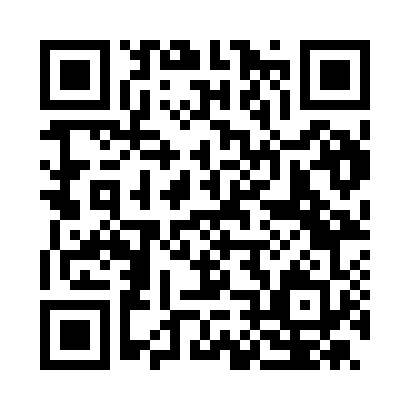 Prayer times for Ampio, ItalyMon 1 Apr 2024 - Tue 30 Apr 2024High Latitude Method: Angle Based RulePrayer Calculation Method: Muslim World LeagueAsar Calculation Method: HanafiPrayer times provided by https://www.salahtimes.comDateDayFajrSunriseDhuhrAsrMaghribIsha1Mon5:206:581:205:497:439:152Tue5:186:561:205:507:449:163Wed5:166:541:195:517:459:174Thu5:146:531:195:527:469:195Fri5:126:511:195:537:479:206Sat5:106:491:195:537:499:227Sun5:086:471:185:547:509:238Mon5:066:461:185:557:519:259Tue5:046:441:185:567:529:2610Wed5:026:421:175:567:539:2811Thu5:006:411:175:577:549:2912Fri4:586:391:175:587:559:3113Sat4:566:371:175:597:579:3214Sun4:546:361:165:597:589:3415Mon4:526:341:166:007:599:3516Tue4:506:321:166:018:009:3717Wed4:476:311:166:028:019:3818Thu4:456:291:156:028:029:4019Fri4:436:281:156:038:039:4120Sat4:416:261:156:048:059:4321Sun4:396:251:156:048:069:4522Mon4:376:231:156:058:079:4623Tue4:356:221:146:068:089:4824Wed4:336:201:146:068:099:4925Thu4:316:191:146:078:109:5126Fri4:296:171:146:088:129:5327Sat4:276:161:146:098:139:5428Sun4:256:141:146:098:149:5629Mon4:236:131:146:108:159:5830Tue4:216:111:136:118:169:59